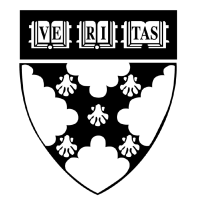 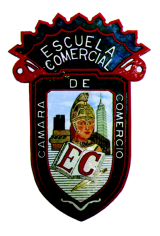 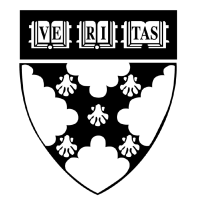 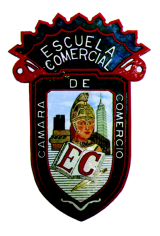 Tema:WorkbookActividad 1:Make a list of mysteries or unusual events which you have heard about. For example, animal or bird migration, levitation (people who can float in the air), sightings of ape- men. Then choose one to write about.Materia: InglesProfesor: Rachael Onwoke